Library Schedule Black​ font comes every week​.Blue​​ ​font comes every other week. ​Orange​ ​font Library is closed.​Green​ ​font AR checkout times. GameWeeks: ​Oct 15-19,Nov 26-30,Jan 14-18,Feb 25-28,and ​April 22-26​ is the​ ​last​ game week of the year. Library closes ​May10th  Periods 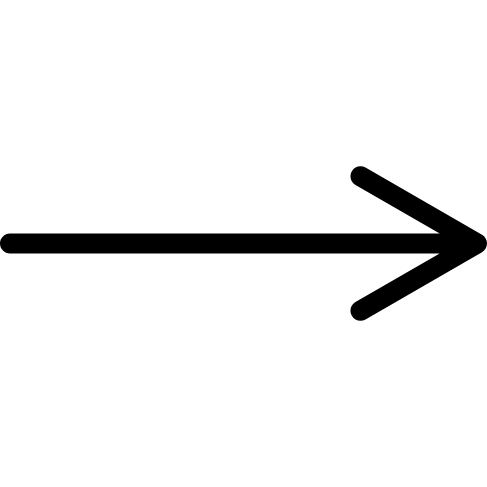 Days of week 8:00-8:48 1st period 8:52-9:40 2nd period 9:44-10:32 3rd period 10:36-11:24 4th period 11:28-12:16 HS 5th period MS Lunch 11:24-11:54 11:58-12:46 MS 5th period H.S. Lunch 12:16-12:46 12:50-1:38 6th period 1:42-2:30 7th period 2:34-3:25 8th period Monday AR Check-out 7:50--- Bodiford 12th Conners 9th Aide:Julien Sullivan AR Check-out ---8:15 Bodiford 10th Conners-9th Olson- Caleb Mettlen Aides-Bonnie Swinnea Jesse Carrizales Martinez Bodiford 12th Conners 9th Olson-​ ​Jason Johnson Bodiford 10th Conners 11th Lunch 11:24-11:54 Bodiford 12th 12:00-12:16 Conners 11th Settle 2nd Bodiford 10th Conners 9th AR Check-out 2:30-3:00 Tuesday Kaylen Smith 1st Andreski 5th K Smith K 10:50-11:24 Allen-Kaydon Smitherman Lunch 11:24-11:54 Fuller 1st Andreski 5th Moore 2nd Wednesday B Lee 7th T Smith 8th Olson-Jace Slafka Garrett-Merrett Ragsdale B Lee 7th T Smith 8th Lunch 11:24-11:54 B Lee 6th B Lee 6th Thursday  ​ Buckner 3rd K Swick 4th T Smith 8th Olson-Jace Slafka Garrett-Merrett Ragsdale T Smith 8th Lunch 11:24-11:54 L Johnson K 12:00-12:30 K Swick 4th Olson-Zadden Lewis Buckner 3rd Friday Life  8:45-- Skills --9:20 PK Turtles1 10:00-10:30 Lunch 11:24-11:54 PK Turtle2 12:00-12:30 No​ AR​ ​during football season on Fridays 